 30.03.2020 r. Temat dnia: Zwierzęta wiejskieUłożenie z kredek poznanych literZabawa „ Lustra”- dziecko siada naprzeciwko rodzica . Rodzic pokazuje ruch a dziecko powtarza go jak odbicie w lustrze, następnie zamiana ról.Wprowadzenie litery Ł- obejrzenie filmu youtube „ Alfabet-litera ł-polskie litery, abecadło dla dzieci po polsku. Bajka edukacyjna”- określenie jaką głoską jest ł ( spółgłoska)- wymienienie wyrazów zaczynających się głoską ł- wymienienie głosek w wyrazach: ławka, łódka, łodyga, łyżka i ułożenie tylu kredek z ilu składa się wyraz, - który wyraz ma najwięcej głosek?- ćwiczenia w czytaniu sylab: ał, oł, uł, ił, eł, ył, ła, ło, łi, łe, ły 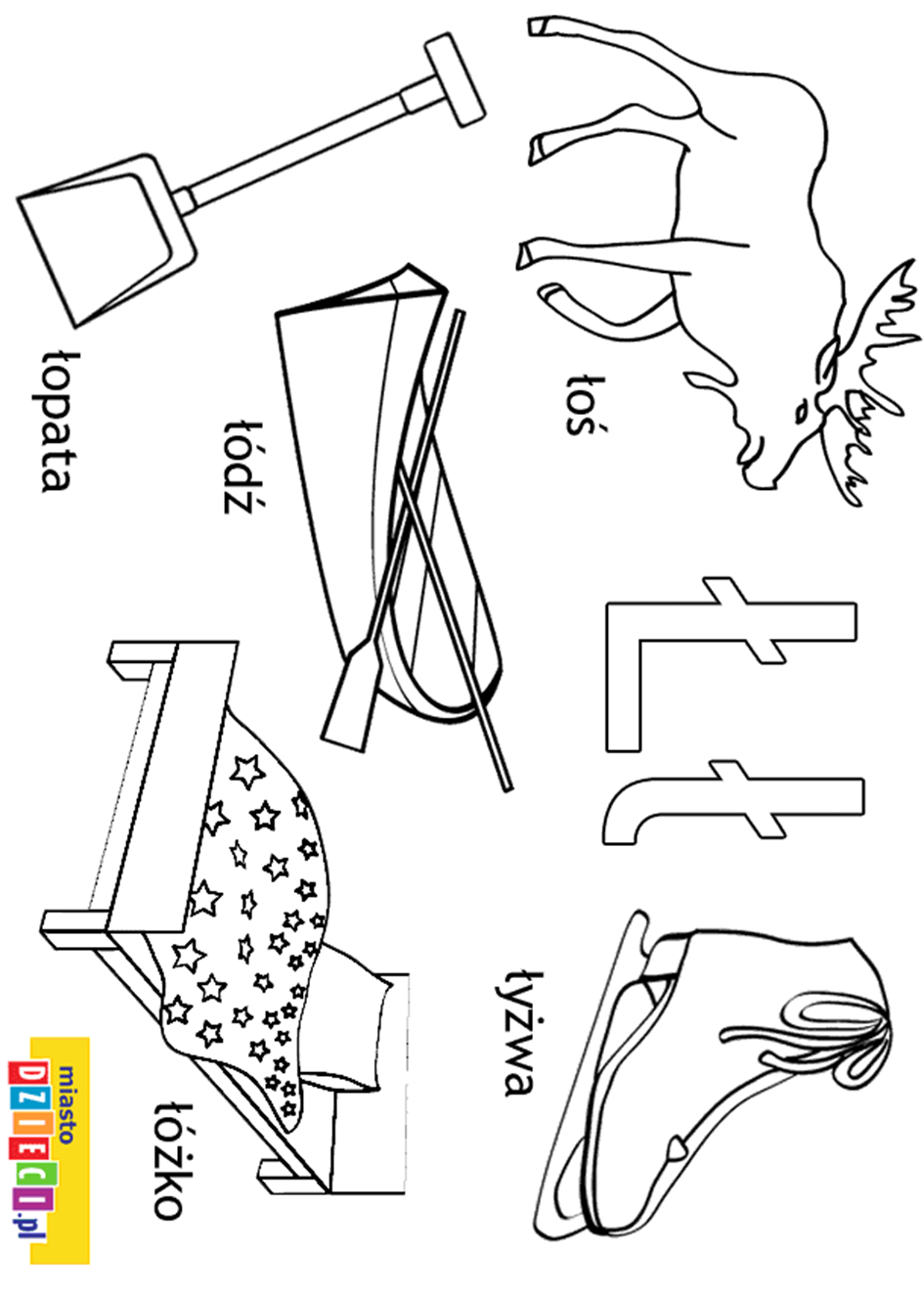 Zabawa ruchowa przy piosence -youtube- Gimnastyka rączekObejrzenie filmu na youtube „ Bajka dla dzieci o zwierzętach w gospodarstwie”- wymienienie jakie zwierzęta wystąpiły w filmie i policzenie ich- podanie jakie odgłosy wydająZabawa ruchowa „ Zwierzęta w gospodarstwie”- naśladowanie sposobu poruszania się zwierząt z filmuPraca plastyczna- ulep z plasteliny wybrane zwierzątko.Nauka piosenki-youtube-„ Dziadek dużą farmę miał-klub kaczki Niedziwaczki.31.03.2020r – Temat dnia : Skąd się biorą jajkaObejrzyj film na youtube „ Szukam mamy”- nazwij dziecko: kury, konia, maciory, owcy, kozy, krowy, kota, ptaka              2. „ Pisklęta”- zabawa plastyczna                     Należy umoczyć dłoń w żółtej farbie i odbić na kartce. Po wyschnięci wyciąć.                      Na środku odcisku dłoni narysować  lub przykleić oczy i dziób. Przymocować                 wyciętą dłoń do słomki od napojów. Następnie złożyć w harmonijkę    poma-        rańczowe paski papieru- nóżki.Zabawa przy piosence „ Dziadek dużą farmę miał-klub kaczki Niedziwaczki-youtube01.04.2020- Temat dnia:        Czy świnia to brudne zwierzę1.Zabawa przy piosence youtube DJ Miki „ Ręce do góry”2.Jakie znacie bajki w których występują świnki( Babe-świnka z klasą, Świnka Peppa, Kubuś Puchatek, Trzy małe  świnki)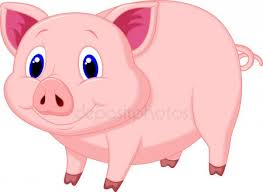 3. Obejrzyj bajkę na youtube „ Trzy małe świnki”- jak zachowały się świnki?- jakie domki zbudowały i co się z nimi stało?- wymień głoski w wyrazie  świnka, podaj pierwszą a potem ostatnią głoskę 4. Ciekawostki o świnkach:- gdzie mieszkały trzy małe świnki, gdzie mieszkają prawdziwe świnie?Świnie wchodzą do błota żeby się ochłodzić, podobnie jak kury nie mają gruczołów potowych.Są bardzo inteligentne (mają wyższy iloraz inteligencji niż psy) i podobnie jak psy są obdarzone doskonałym węchem.5. Zabawa przy piosence-youtube „ Pięć mała świnka” piosenki dla dzieci- skaczemy jak świnki6.Domki trzech świnek- praca plastyczna- technika dowolnaPrzykładowa praca: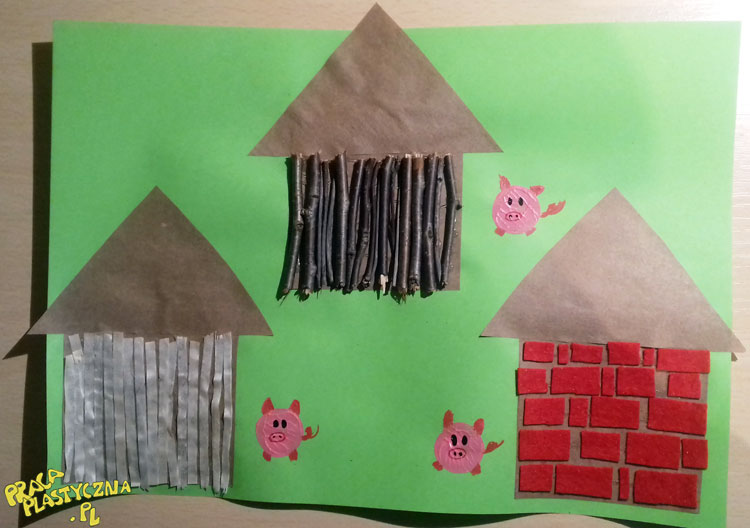 7.Odgłosy zwierząt wiejskich- youtube „Wesoła farma” bajka dla dzieci/odgłosy/Rodzic włącza i nie pokazuje obrazu a dziecko odgaduje jakie zwierzę usłyszy.02.04.2020- Temat dnia:Skąd się bierze wełna?Ćwiczenia oddechowe „ Owieczki”- dmuchamy na kłaczek waty tak aby nie upadł na podłogę2. „ Gdzie jest owca?” kłaczek waty -owieczka- rodzic chowa w pokoju a dziecko ma odnaleźć na zasadzie ciepło-zimno, potem zmiana ról.3. Zatańcz – youtube- Taki Taki- zumba kids03.04.2020 Temat dnia:          Po co hodujemy krowy?Zabawy ruchowe- youtube-zabawy ruchowe dla dzieci odcinek 1Zagadka W oborze na sianku sypiama rogi, ogon, kopyta,daje mleczko bardzo zdrowewszyscy dobrze znają….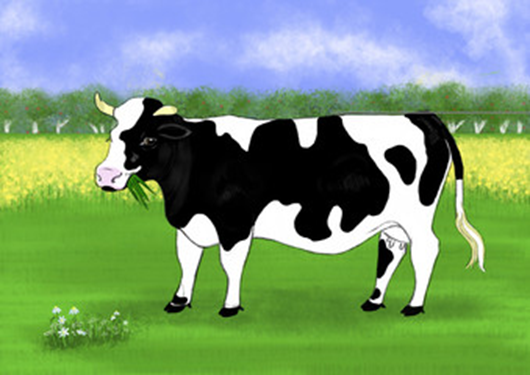 K R O W A- podziel wyraz krowa na sylaby, wymień głoski, podaj pierwszą i ostatnią głoskę- jak wygląda krowa?- co je krowa?-  youtube-odgłosy zwierząt -krowa- jak nazywa się dziecko krowy?3. Słuchanie piosenki: youtube- dziecięce przeboje- krówka Muuwka- co nam daje krowa?- czy mleko jest zdrowe?- 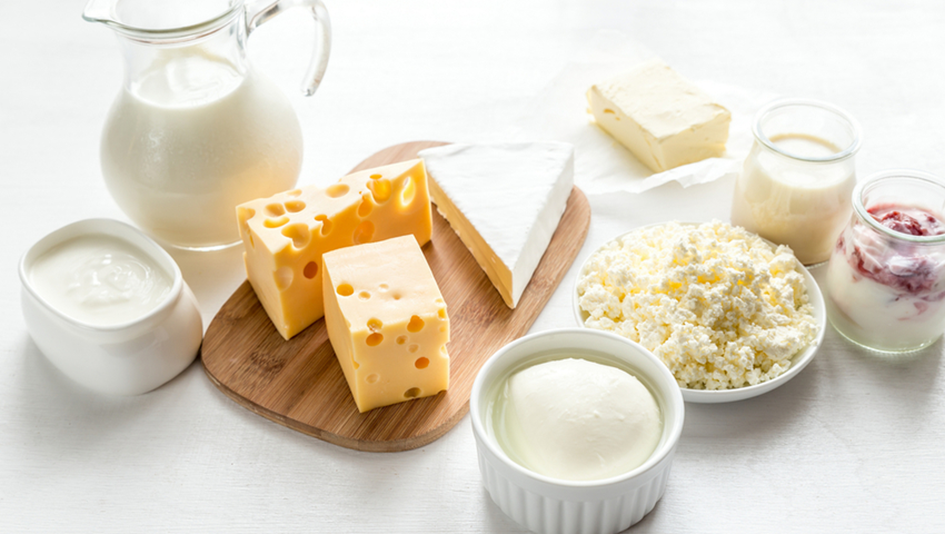 -jakie produkty produkowane są z mleka?-jakie macie w lodówce, policzcie-które lubicie najbardziej?4. Zabawa ruchowa „ Krówka”- poruszamy się jak krowa, odzywamy się jak ona, zajadamy trawkę5. Krowa- praca plastyczna -malowanie dłońmi.6. Przypomnienie i zabawa przy piosence” Dziadek dużą farmę miał”Przykładowa praca: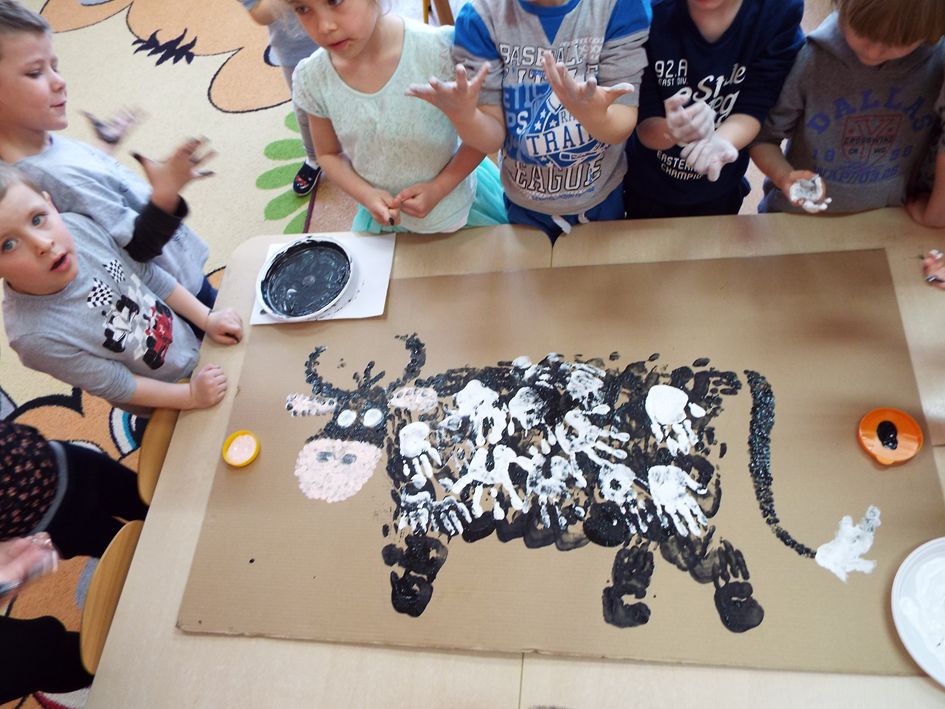 